T.C.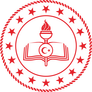 MİLLÎ EĞİTİM BAKANLIĞI
ÖZEL ÖĞRETİM KURUMLARI GENEL MÜDÜRLÜĞÜ
ÖĞRENCİ KAYIT SÖZLEŞMESİ
(ÖZEL OKULLAR İÇİN )Özel Okul Adı: ………………………………………………………………………………………*MEB Özel Öğretim Kurumları Yönetmeliğinin 53’üncü maddesinin beşinci fıkrasında yer alan hüküm gereği.GENEL HUSUSLARÖğrencinin bir sonraki eğitim öğretim yılında okulun ara sınıfına devam etmek istemesi durumunda, yukarıda “Ödeme Bilgileri Bölümünde Öğrenci İçin Belirlenen Eğitim Ücreti” üzerinden artış yapılacaktır.Bir sonraki yılda öğrencinin aynı okulun ara sınıfına devam emek istemesi durumunda öğrencinin eğitim ücreti, Özel Öğretim Kurumları Yönetmeliğinin 53’üncü maddesinde yer alan hüküm kapsamında tespit edilir. Kurumumuz, bir sonraki yılın eğitim ücretini ve diğer (takviye kursları, yemek, servis, kıyafet, kırtasiye, yatakhane vb.) ücretlerini, ocak ayından itibaren mayıs ayının sonuna kadar ilan eder. Bu ilanlarda ders yılı veya ders saati ücretiyle birlikte, peşin veya taksitli ödemeler ve diğer indirimler de belirtilir.Sosyal ve kültürel faaliyetler, gezi ve gözlem gibi diğer etkinlikler için ücretler, faaliyet öncesi belirlenir. Kurs ve faaliyetlere katılım ise velisi izni doğrultusunda gerçekleşir.Kurumumuz, öğrenci veya velilerinden beceri eğitimi / staj çalışması adı altında ayrı bir ücret talep etmeyecektir.Kurumumuz süresi içinde eğitim ve öğretim ücretini ilan etmemesi halinde, kurumumuzda bir önceki yılın sözleşmesindeki eğitim ve öğretim ücreti geçerli olacaktır.Eğitim ve öğretim ücreti kurum adına açılan ve valiliğe bildirilen banka hesap numarasına yatırılarak tahsil edilir. Öğrencilerden alınan ücretler e-Okul sistemine işlenir ve velilerin bilgisine sunulur.Okulumuz, ders yılı sonunda ücret ödemesi yapmayan öğrencinin kaydını yenilemeyebilir. Kaydı yenilenmeyen öğrencinin nakli, velisi tarafından başka bir özel okula veya öğrenci yerleştirme ve nakil komisyonu aracılığıyla resmî kurumların tabi olduğu ilgili mevzuat hükümleri çerçevesinde uygun olan resmî okula alınır.MEB Özel Öğretim Kurumları Yönetmeliğinin 56 ncı maddesi hükümlerince; sınavla öğrenci alan resmî okulların 9 uncu sınıflarına kayıt yaptırdığını belgelendirenler hariç, eğitim ve öğretim yılı başlamadan kurumumuzdan ayrılanlara, öğrencinin ödeyeceği yıllık ücretin %10 dışındaki kısmı, eğitim ve öğretim yılı başladıktan sonra kurumumuzdan ayrılanlara ise öğrencinin ödeyeceği yıllık ücretin %10’u ile öğrenim gördüğü günlere göre hesaplanan miktarın dışındaki kısmı öğrenci velisine ücret iadeleri ayrılış tarihinden itibaren en geç bir ay içerisinde yapılır. Kurumumuz tarafından öğrencinin ücretsiz okumasının uygun bulunması ve/veya öğrencinin indirim hakkı elde etmesi halinde kurumumuza ödenen ücret, eğitim ve öğretimin başladıktan en geç bir ay içerisinde öğrenci velisine geri ödenir. Herhangi bir şekilde kurumumuzdan ayrılan burslu öğrencilerden öğrenim gördüğü süre için herhangi bir ücret talep edilmeyecektir.Eğitim ve Öğretim Desteğinden faydalanan öğrenci ücretinin ödenmesi;Öğrencinin velisi bu sözleşmede belirlenen eğitim ve öğretim ücretinin Bakanlıkça karşılanacak eğitim ve öğretim desteğinin dışında kalan bedelini okula ödemekle yükümlüdür. Öğrencinin eğitim ve öğretim desteğinin çeşitli sebeplerden dolayı iptal edilmesi durumunda, kalan tutar öğrencinin velisinden tahsil edilir.MEB Özel Öğretim Kurumları Yönetmeliğinin Ek 2 nci maddesine göre; kurumumuzun ilan ettiği yıllık ücretin %51’i ve fazlası oranında burslu okutulan öğrencinin eğitim ve öğretim desteği Bakanlığa bildirilerek iptali istenir. Öğrencinin okula devam etmesi esastır. Devamsızlık yapan öğrencinin velisi, öğrencinin mazeretini okula bildirir. Velisi tarafından söz konusu bildirimin okula yapılmaması halinde, okul idaresi gelmeyen öğrencilerin velisiyle iletişim kurarak devamsız öğrenci hakkında veliye bilgi verir.İş bu sözleşmede yer alan hususların yerine getirilmesi ve gerekli tebligatların yapılabilmesi için velisi tarafından yukarıda belirtilen adresin yasal ikametgâh adresi olduğu ve adres değişikliği durumunda 15 gün içerisinde yazılı olarak okula bildirilmediği takdirde bu adrese yapılacak tebligat geçerli olacaktır. Öğrenci kayıt sözleşmesinin tüm hükümleri velisi tarafından eksiksiz olarak okunmuş, anlaşılmış ve herhangi bir tereddüt olmaksızın tamamen hür irade ve arzu ile kesin olarak kabul edilmiştir.Özel Hususlar(Yürürlükteki mevzuata ve bu sözleşmede yer alan şartlara aykırı olmamak kaydıyla özel şartlar belirlenebilir)1.2.…                                                                                                                                 … / … / 202…     Öğrenci Velisi                                                                                                          Kurumun                                            Adı Soyadı ve İmzası                                                                                  (Kaşe, Mühür ve Yetkili İmzası)ÖĞRENCİNİN BİLGİLERİÖĞRENCİNİN BİLGİLERİT.C. Kimlik NoAdı ve SoyadıSınıfıOkula Kayıt TarihiEv AdresiÖĞRENCİNİN VELİ BİLGİLERİÖĞRENCİNİN VELİ BİLGİLERİT.C. Kimlik NoAdı ve SoyadıMesleğiCep Telefonuİş Telefonue-Posta AdresiEv Adresiİş AdresiÖDEME BİLGİLERİ(202… - 202… Eğitim ve Öğretim Yılı İçin)ÖDEME BİLGİLERİ(202… - 202… Eğitim ve Öğretim Yılı İçin)ÖDEME BİLGİLERİ(202… - 202… Eğitim ve Öğretim Yılı İçin)ÖDEME BİLGİLERİ(202… - 202… Eğitim ve Öğretim Yılı İçin)ÖDEME BİLGİLERİ(202… - 202… Eğitim ve Öğretim Yılı İçin)ÖDEME BİLGİLERİ(202… - 202… Eğitim ve Öğretim Yılı İçin)ÖDEME BİLGİLERİ(202… - 202… Eğitim ve Öğretim Yılı İçin)ÖDEME BİLGİLERİ(202… - 202… Eğitim ve Öğretim Yılı İçin)ÖDEME BİLGİLERİ(202… - 202… Eğitim ve Öğretim Yılı İçin)Kurumun İlan Ettiği ÜcretlerKurumun İlan Ettiği ÜcretlerKurumun İlan Ettiği ÜcretlerKurumun İlan Ettiği ÜcretlerÖğrenci İçin Belirlenen ÜcretlerÖğrenci İçin Belirlenen ÜcretlerÖğrenci İçin Belirlenen ÜcretlerÜcretKDVOranıÜcret + KDVÜcret + KDVÜcretKDVOranıÜcret + KDV Eğitim Ücreti Eğitim Ücreti*(ÖÖKY-53/5 m.) Veli İsteğine Bağlı OlanlarKıyafet Ücreti*(ÖÖKY-53/5 m.) Veli İsteğine Bağlı OlanlarYemek Ücreti*(ÖÖKY-53/5 m.) Veli İsteğine Bağlı OlanlarKahvaltı Ücreti*(ÖÖKY-53/5 m.) Veli İsteğine Bağlı OlanlarTakviye Kursu Ücreti*(ÖÖKY-53/5 m.) Veli İsteğine Bağlı OlanlarYatakhane Ücreti*(ÖÖKY-53/5 m.) Veli İsteğine Bağlı OlanlarKitap Ücreti*(ÖÖKY-53/5 m.) Veli İsteğine Bağlı OlanlarKırtasiye Ücreti*(ÖÖKY-53/5 m.) Veli İsteğine Bağlı OlanlarServis Ücreti*(ÖÖKY-53/5 m.) Veli İsteğine Bağlı OlanlarEtüt ÜcretiÜCRETLER TOPLAMIÜCRETLER TOPLAMIÖdeme ŞekliÖdeme Şekli                 (   ) Peşin                                 (    ) Taksit                 (   ) Peşin                                 (    ) Taksit                 (   ) Peşin                                 (    ) Taksit                 (   ) Peşin                                 (    ) Taksit                 (   ) Peşin                                 (    ) Taksit                 (   ) Peşin                                 (    ) Taksit                 (   ) Peşin                                 (    ) TaksitTaksit Başlangıç ve Bitiş TarihiTaksit Başlangıç ve Bitiş Tarihi… / … / 202...            -            … / … / 202...… / … / 202...            -            … / … / 202...… / … / 202...            -            … / … / 202...… / … / 202...            -            … / … / 202...… / … / 202...            -            … / … / 202...… / … / 202...            -            … / … / 202...… / … / 202...            -            … / … / 202...PeşinatPeşinatTaksit Sayısı ve TutarıTaksit Sayısı ve TutarıEğitim Bursu Alıyor Mu?Eğitim Bursu Alıyor Mu?                 (   )  Evet ise % ...                     (   ) Hayır                 (   )  Evet ise % ...                     (   ) Hayır                 (   )  Evet ise % ...                     (   ) Hayır                 (   )  Evet ise % ...                     (   ) Hayır                 (   )  Evet ise % ...                     (   ) Hayır                 (   )  Evet ise % ...                     (   ) Hayır                 (   )  Evet ise % ...                     (   ) Hayırİndirim Yapıldı Mı?İndirim Yapıldı Mı?                 (   )  Evet ise % ...                     (   ) Hayır                 (   )  Evet ise % ...                     (   ) Hayır                 (   )  Evet ise % ...                     (   ) Hayır                 (   )  Evet ise % ...                     (   ) Hayır                 (   )  Evet ise % ...                     (   ) Hayır                 (   )  Evet ise % ...                     (   ) Hayır                 (   )  Evet ise % ...                     (   ) Hayırİndirim Yapılmışsa Nedeni?İndirim Yapılmışsa Nedeni? (   ) Kardeş İndirimi (   ) Kardeş İndirimi (   ) Kardeş İndirimi(   ) Personel Çocuğu İndirimi(   ) Personel Çocuğu İndirimi(   ) Personel Çocuğu İndirimi(   ) Personel Çocuğu İndirimiİndirim Yapılmışsa Nedeni?İndirim Yapılmışsa Nedeni? (   ) Başarı İndirimi (   ) Başarı İndirimi (   ) Başarı İndirimi(   ) Şehit/Gazi Çocuğu İndirimi(   ) Şehit/Gazi Çocuğu İndirimi(   ) Şehit/Gazi Çocuğu İndirimi(   ) Şehit/Gazi Çocuğu İndirimi